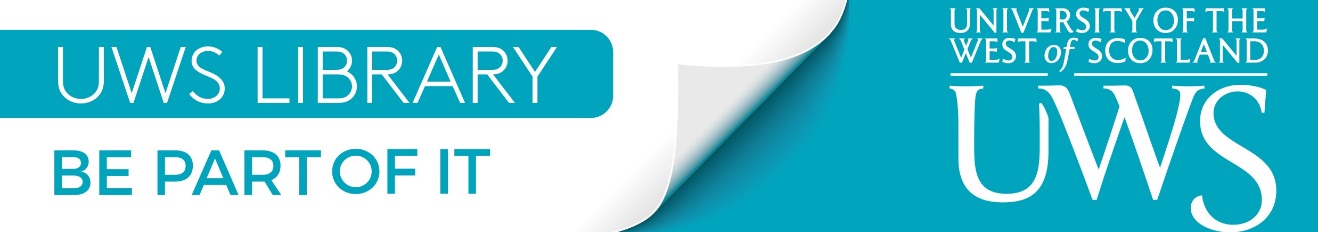 Interlibrary Loan Request FormPlease note that Interlibrary Loan requests usually take 7 working days to be fulfilled.Updates about your requests and copies of items will be sent to your UWS email address. Please sign the copyright declaration below. Unsigned request forms will not be processed.Books / Book Chapters / Conference proceedings / ThesesJournal ArticlesCopyright DeclarationCopyright Declaration to be retained by the registered British Library customer.To be obtained by the Librarian of the user library when a declaration or similar undertaking has not otherwise been obtained.To the Library of the University of the West of ScotlandI hereby request you to supply me with a copy of item specified above.I have not previously been supplied with a copy of the same material by you or any other Library.I will not use the copy except for research for a non-commercial purpose or private study and will not supply a copy of it to any other person.To the best of my knowledge, no other person with whom I work or study has made or intends to make at about the same time as this request, a request for substantially the same purpose.I understand that if this declaration is false the copy supplied to me by you will be an infringing copy, and that I shall be liable for infringement of copyright as if I had made the copy myself.NameBanner number / Staff numberEmail addressDepartment / SchoolItem to be collected atplease select one collection pointplease select one collection pointplease select one collection pointTitle Author Publication YearEditionOther editions acceptable?ISBNTitle of ChapterPagesTitle of ArticleAuthor of ArticleTitle of Journal Publication YearVolumeIssuePagesSignatureDate